Inserire separatamente le esperienze professionali svolte iniziando dalla più recenteInserire separatamente i corsi frequentati iniziando da quelli più recentiRimuovere i campi non compilati INFORMAZIONI PERSONALISostituire con Nome (i) Cognome (i)Tutti i campi del CV sono facoltativi. Rimuovere i campi vuotiTutti i campi del CV sono facoltativi. Rimuovere i campi vuoti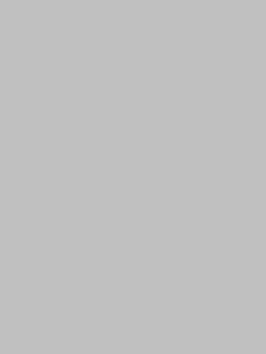  Sostituire con via, numero civico, codice postale, città, paese 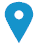  Sostituire con numero telefonico     Sostituire con telefono cellulare       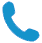 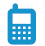  Sostituire con indirizzo e-mail 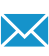 Sostituire con sito web personale  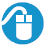 Sostituire con servizio di messaggistica istantanea Sostituire con account di messaggistica  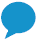 Sesso Indicare il sesso | Data di nascita gg/mm/aaaa | Nazionalità Indicare la nazionalitàPOSIZIONE PER LA QUALE SI CONCORREPOSIZIONE RICOPERTAOCCUPAZIONE DESIDERATATITOLO DI STUDIO PER LA QUALE SI CONCORRESostituire con posizione per la quale si concorre / posizione ricoperta / occupazione desiderata / titolo per il quale si concorre (eliminare le voci non rilevanti nella colonna di sinistra)ESPERIENZA PROFESSIONALE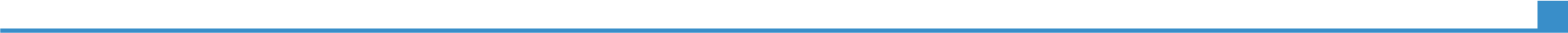 Sostituire con date (da - a)Sostituire con il lavoro o posizione ricopertaSostituire con date (da - a)Sostituire con il nome e l'indirizzo del datore di lavoro (se rilevante, inserire indirizzo completo e sito web)Sostituire con date (da - a)Sostituire con le principali attività e responsabilitàSostituire con date (da - a)Attività o settore Sostituire con il tipo di attività o settore ISTRUZIONE E FORMAZIONESostituire con date (da - a)Sostituire con la qualifica rilasciataSostituire con il livello EQF, se conosciutoSostituire con date (da - a)Sostituire con il nome e l'indirizzo dell'organizzazione erogatrice dell'istruzione e formazione (se rilevante, indicare il paese) Sostituire con il nome e l'indirizzo dell'organizzazione erogatrice dell'istruzione e formazione (se rilevante, indicare il paese) Sostituire con date (da - a)Sostituire con un elenco delle principali materie trattate o abilità acquisiteSostituire con un elenco delle principali materie trattate o abilità acquisiteCOMPETENZE PERSONALILingua madreSostituire con la lingua (e) madreSostituire con la lingua (e) madreSostituire con la lingua (e) madreSostituire con la lingua (e) madreSostituire con la lingua (e) madreAltre lingueCOMPRENSIONE COMPRENSIONE PARLATO PARLATO PRODUZIONE SCRITTA Altre lingueAscolto Lettura Interazione Produzione orale Sostituire con la lingua Inserire il livelloInserire il livelloInserire il livelloInserire il livelloInserire il livelloSostituire con il nome del certificato di lingua acquisito. Inserire il livello, se conosciutoSostituire con il nome del certificato di lingua acquisito. Inserire il livello, se conosciutoSostituire con il nome del certificato di lingua acquisito. Inserire il livello, se conosciutoSostituire con il nome del certificato di lingua acquisito. Inserire il livello, se conosciutoSostituire con il nome del certificato di lingua acquisito. Inserire il livello, se conosciutoSostituire con la lingua Inserire il livelloInserire il livelloInserire il livelloInserire il livelloInserire il livelloSostituire con il nome del certificato di lingua acquisito. Inserire il livello, se conosciutoSostituire con il nome del certificato di lingua acquisito. Inserire il livello, se conosciutoSostituire con il nome del certificato di lingua acquisito. Inserire il livello, se conosciutoSostituire con il nome del certificato di lingua acquisito. Inserire il livello, se conosciutoSostituire con il nome del certificato di lingua acquisito. Inserire il livello, se conosciutoLivelli: A1/2 Livello base - B1/2 Livello intermedio - C1/2 Livello avanzato Quadro Comune Europeo di Riferimento delle LingueLivelli: A1/2 Livello base - B1/2 Livello intermedio - C1/2 Livello avanzato Quadro Comune Europeo di Riferimento delle LingueLivelli: A1/2 Livello base - B1/2 Livello intermedio - C1/2 Livello avanzato Quadro Comune Europeo di Riferimento delle LingueLivelli: A1/2 Livello base - B1/2 Livello intermedio - C1/2 Livello avanzato Quadro Comune Europeo di Riferimento delle LingueLivelli: A1/2 Livello base - B1/2 Livello intermedio - C1/2 Livello avanzato Quadro Comune Europeo di Riferimento delle LingueCompetenze comunicativeSostituire con le competenze comunicative possedute. Specificare in quale contesto sono state acquisite. Esempio:possiedo buone competenze comunicative acquisite durante la mia esperienza di direttore venditeCompetenze organizzative e gestionaliSostituire con le competenze organizzative e gestionali possedute. Specificare in quale contesto sono state acquisite. Esempio: leadership (attualmente responsabile di un team di 10 persone)Competenze professionaliSostituire con le competenze professionali possedute non indicate altrove. Esempio:buona padronanza dei processi di controllo qualità (attualmente responsabile del controllo qualità) Competenze informaticheSostituire con le competenze informatiche possedute. Specificare in quale contesto sono state acquisite. Esempio: buona padronanza degli strumenti Microsoft OfficeAltre competenzeSostituire con altre rilevanti competenze non ancora menzionate. Specificare in quale contesto sono state acquisite. Esempio: falegnameriaPatente di guidaSostituire con la categoria/e della patente di guidaULTERIORI INFORMAZIONIPubblicazioniPresentazioniProgettiConferenzeSeminariRiconoscimenti e premiAppartenenza a gruppi / associazioniReferenzeSostituire con rilevanti pubblicazioni, presentazioni, progetti, conferenze, seminari, riconoscimenti e premi, appartenenza a gruppi/associazioni, referenze. Rimuovere le voci non rilevanti nella colonna di sinistra.Esempio di pubblicazione: Come scrivere un CV di successo, New Associated  Publisher, Londra, 2002.Esempio di progetto:La nuova biblioteca pubblica di Devon. Architetto a capo del progetto e realizzazione, della supervisione della commessa e della costruzione (2008-2012).ALLEGATISostituire con la lista di documenti allegati al CV. Esempio: copie delle lauree e qualifiche conseguite; attestazione di servizio o del datore di lavoro